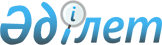 О внесении изменения в Указ Президента Республики Казахстан от 28 декабря 2004 года N 1509Указ Президента Республики Казахстан от 4 ноября 2006 года N 208

Подлежит опубликованию в    

Собрании актов Президента   

и Правительства         

Республики Казхстан             В соответствии со  статьей 25  Бюджетного кодекса Республики Казахстан от 24 апреля 2004 года  ПОСТАНОВЛЯЮ: 

      1. Внести в Указ Президента Республики Казахстан от 28 декабря 2004 года  N 1509  "О некоторых вопросах Совета по управлению Национальным фондом Республики Казахстан" (САПП Республики Казахстан, 2004 г., N 51, ст. 675) следующее изменение: 

      в положении о Совете по управлению Национальным фондом Республики Казахстан, утвержденном названным Указом, в подпункте 3) пункта 5 слова "финансовых активов и иного имущества" заменить словами "зарубежных финансовых инструментов". 

      2. Настоящий Указ вводится в действие со дня подписания.        Президент 

      Республики Казахстан 
					© 2012. РГП на ПХВ «Институт законодательства и правовой информации Республики Казахстан» Министерства юстиции Республики Казахстан
				